Date: ______________________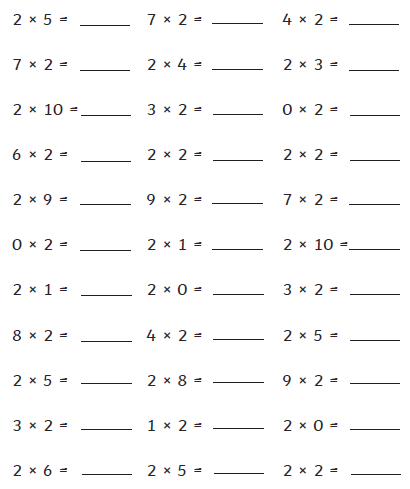 LO: to recall the multiplication and division facts           for the two multiplication tableDiagnostic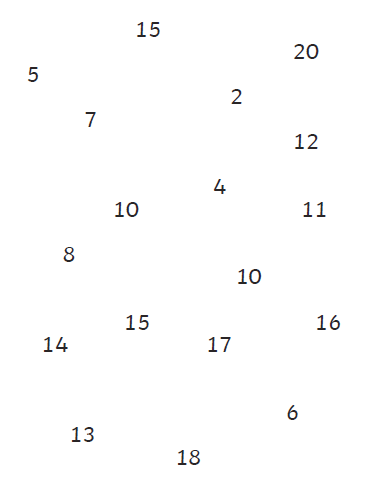 Silver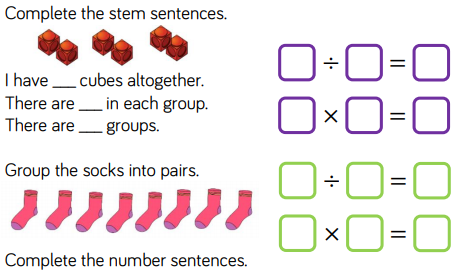 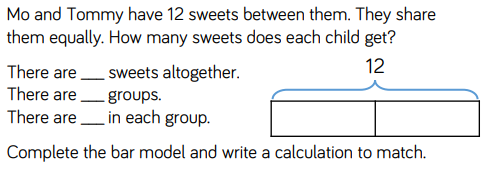 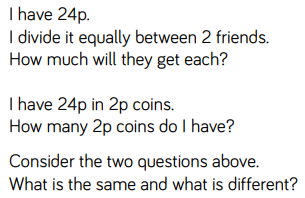 Gold